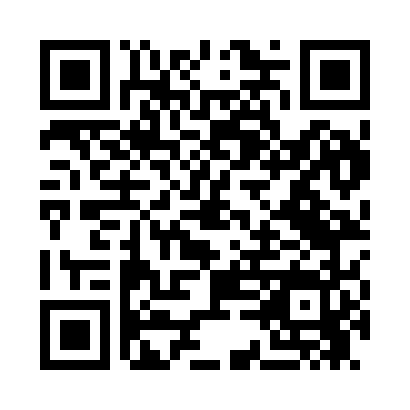 Prayer times for Nicelytown, Virginia, USAMon 1 Jul 2024 - Wed 31 Jul 2024High Latitude Method: Angle Based RulePrayer Calculation Method: Islamic Society of North AmericaAsar Calculation Method: ShafiPrayer times provided by https://www.salahtimes.comDateDayFajrSunriseDhuhrAsrMaghribIsha1Mon4:296:011:235:178:4510:162Tue4:306:011:235:178:4510:163Wed4:316:021:235:178:4510:164Thu4:316:021:245:178:4510:155Fri4:326:031:245:178:4410:156Sat4:336:041:245:178:4410:157Sun4:346:041:245:188:4410:148Mon4:356:051:245:188:4310:149Tue4:356:051:245:188:4310:1310Wed4:366:061:255:188:4310:1211Thu4:376:071:255:188:4210:1212Fri4:386:071:255:188:4210:1113Sat4:396:081:255:188:4110:1014Sun4:406:091:255:188:4110:1015Mon4:416:091:255:188:4010:0916Tue4:426:101:255:188:4010:0817Wed4:436:111:255:188:3910:0718Thu4:446:121:255:188:3910:0619Fri4:456:121:255:188:3810:0520Sat4:466:131:255:188:3710:0421Sun4:476:141:255:188:3710:0322Mon4:486:151:265:178:3610:0223Tue4:496:151:265:178:3510:0124Wed4:506:161:265:178:3410:0025Thu4:526:171:265:178:349:5926Fri4:536:181:265:178:339:5827Sat4:546:191:265:178:329:5728Sun4:556:201:265:168:319:5529Mon4:566:201:255:168:309:5430Tue4:576:211:255:168:299:5331Wed4:586:221:255:168:289:52